KOLOREM ZIELONYM OZNACZONO DOGODNĄ PRZESIADKĘ DO LINII NR 2 LUB 3 W KIERUNKU UL. BEMA NA PRZYSTANKU „LIPOWA/BIEDRONKA”KOLOREM ZIELONYM OZNACZONO DOGODNĄ PRZESIADKĘ DO LINII NR 2 W KIERUNKU UL. BEMA NA PRZYSTANKU „LIPOWA/BIEDRONKA”W SOBOTY, NIEDZIELE I ŚWIĘTA LINIA 1 W KIERUNKU KRAŃCA „CHOPINA/TĘŻNIE” KURSUJE Z PODJAZDEM PRZEZ UL. KRASICKIEGO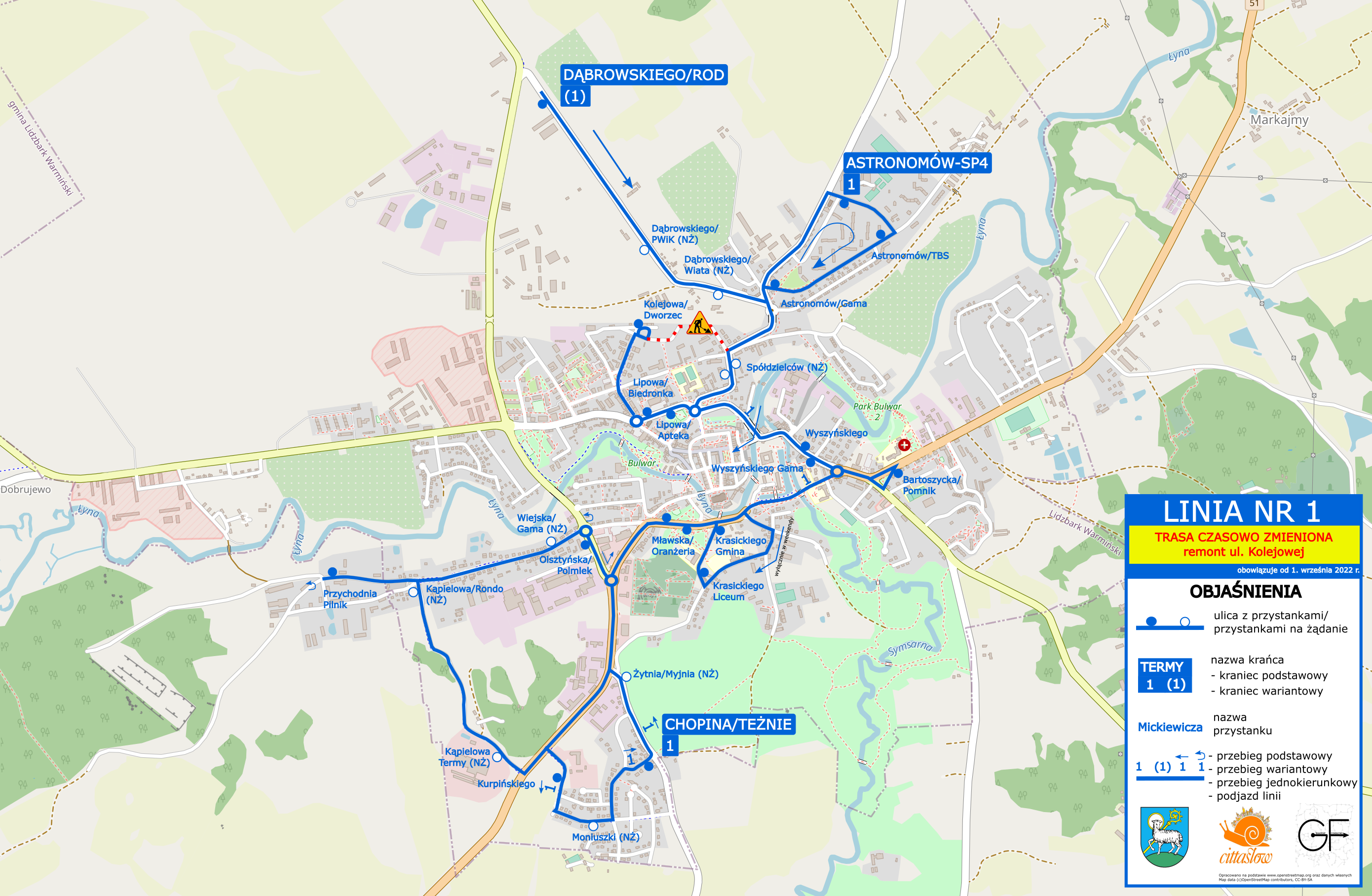 1Kierunek: CHOPINA/TĘŻNIETRASA CZASOWO ZMIENIONA Z POWODU ZAMKNIĘCIA ULICY KOLEJOWEJTRASA ZMIENIONA LINII: wybrany kurs: (DĄBROWSKIEGO/ROD – Dąbrowskiego – Słoneczna) ASTRONOMÓW/SP4 – Astronomów – Polna – Spółdzielców – Lipowa – Piłsudskiego – Świętochowskiego – Kolejowa/Dworzec – Świętochowskiego – Piłsudskiego – Lipowa – Krzywa – Wyszyńskiego – Bartoszycka/Pomnik – Orła Białego – Mławska – Olsztyńska – Wiejska – Pilnik – Kąpielowa – Olsztyńska – Kurpińskiego – Moniuszki – Chopina – CHOPINA/TĘŻNIETRASA ZMIENIONA LINII: wybrany kurs: (DĄBROWSKIEGO/ROD – Dąbrowskiego – Słoneczna) ASTRONOMÓW/SP4 – Astronomów – Polna – Spółdzielców – Lipowa – Piłsudskiego – Świętochowskiego – Kolejowa/Dworzec – Świętochowskiego – Piłsudskiego – Lipowa – Krzywa – Wyszyńskiego – Bartoszycka/Pomnik – Orła Białego – Mławska – Olsztyńska – Wiejska – Pilnik – Kąpielowa – Olsztyńska – Kurpińskiego – Moniuszki – Chopina – CHOPINA/TĘŻNIETRASA ZMIENIONA LINII: wybrany kurs: (DĄBROWSKIEGO/ROD – Dąbrowskiego – Słoneczna) ASTRONOMÓW/SP4 – Astronomów – Polna – Spółdzielców – Lipowa – Piłsudskiego – Świętochowskiego – Kolejowa/Dworzec – Świętochowskiego – Piłsudskiego – Lipowa – Krzywa – Wyszyńskiego – Bartoszycka/Pomnik – Orła Białego – Mławska – Olsztyńska – Wiejska – Pilnik – Kąpielowa – Olsztyńska – Kurpińskiego – Moniuszki – Chopina – CHOPINA/TĘŻNIETRASA ZMIENIONA LINII: wybrany kurs: (DĄBROWSKIEGO/ROD – Dąbrowskiego – Słoneczna) ASTRONOMÓW/SP4 – Astronomów – Polna – Spółdzielców – Lipowa – Piłsudskiego – Świętochowskiego – Kolejowa/Dworzec – Świętochowskiego – Piłsudskiego – Lipowa – Krzywa – Wyszyńskiego – Bartoszycka/Pomnik – Orła Białego – Mławska – Olsztyńska – Wiejska – Pilnik – Kąpielowa – Olsztyńska – Kurpińskiego – Moniuszki – Chopina – CHOPINA/TĘŻNIETRASA ZMIENIONA LINII: wybrany kurs: (DĄBROWSKIEGO/ROD – Dąbrowskiego – Słoneczna) ASTRONOMÓW/SP4 – Astronomów – Polna – Spółdzielców – Lipowa – Piłsudskiego – Świętochowskiego – Kolejowa/Dworzec – Świętochowskiego – Piłsudskiego – Lipowa – Krzywa – Wyszyńskiego – Bartoszycka/Pomnik – Orła Białego – Mławska – Olsztyńska – Wiejska – Pilnik – Kąpielowa – Olsztyńska – Kurpińskiego – Moniuszki – Chopina – CHOPINA/TĘŻNIETRASA ZMIENIONA LINII: wybrany kurs: (DĄBROWSKIEGO/ROD – Dąbrowskiego – Słoneczna) ASTRONOMÓW/SP4 – Astronomów – Polna – Spółdzielców – Lipowa – Piłsudskiego – Świętochowskiego – Kolejowa/Dworzec – Świętochowskiego – Piłsudskiego – Lipowa – Krzywa – Wyszyńskiego – Bartoszycka/Pomnik – Orła Białego – Mławska – Olsztyńska – Wiejska – Pilnik – Kąpielowa – Olsztyńska – Kurpińskiego – Moniuszki – Chopina – CHOPINA/TĘŻNIETRASA ZMIENIONA LINII: wybrany kurs: (DĄBROWSKIEGO/ROD – Dąbrowskiego – Słoneczna) ASTRONOMÓW/SP4 – Astronomów – Polna – Spółdzielców – Lipowa – Piłsudskiego – Świętochowskiego – Kolejowa/Dworzec – Świętochowskiego – Piłsudskiego – Lipowa – Krzywa – Wyszyńskiego – Bartoszycka/Pomnik – Orła Białego – Mławska – Olsztyńska – Wiejska – Pilnik – Kąpielowa – Olsztyńska – Kurpińskiego – Moniuszki – Chopina – CHOPINA/TĘŻNIETRASA ZMIENIONA LINII: wybrany kurs: (DĄBROWSKIEGO/ROD – Dąbrowskiego – Słoneczna) ASTRONOMÓW/SP4 – Astronomów – Polna – Spółdzielców – Lipowa – Piłsudskiego – Świętochowskiego – Kolejowa/Dworzec – Świętochowskiego – Piłsudskiego – Lipowa – Krzywa – Wyszyńskiego – Bartoszycka/Pomnik – Orła Białego – Mławska – Olsztyńska – Wiejska – Pilnik – Kąpielowa – Olsztyńska – Kurpińskiego – Moniuszki – Chopina – CHOPINA/TĘŻNIETRASA ZMIENIONA LINII: wybrany kurs: (DĄBROWSKIEGO/ROD – Dąbrowskiego – Słoneczna) ASTRONOMÓW/SP4 – Astronomów – Polna – Spółdzielców – Lipowa – Piłsudskiego – Świętochowskiego – Kolejowa/Dworzec – Świętochowskiego – Piłsudskiego – Lipowa – Krzywa – Wyszyńskiego – Bartoszycka/Pomnik – Orła Białego – Mławska – Olsztyńska – Wiejska – Pilnik – Kąpielowa – Olsztyńska – Kurpińskiego – Moniuszki – Chopina – CHOPINA/TĘŻNIETRASA ZMIENIONA LINII: wybrany kurs: (DĄBROWSKIEGO/ROD – Dąbrowskiego – Słoneczna) ASTRONOMÓW/SP4 – Astronomów – Polna – Spółdzielców – Lipowa – Piłsudskiego – Świętochowskiego – Kolejowa/Dworzec – Świętochowskiego – Piłsudskiego – Lipowa – Krzywa – Wyszyńskiego – Bartoszycka/Pomnik – Orła Białego – Mławska – Olsztyńska – Wiejska – Pilnik – Kąpielowa – Olsztyńska – Kurpińskiego – Moniuszki – Chopina – CHOPINA/TĘŻNIETRASA ZMIENIONA LINII: wybrany kurs: (DĄBROWSKIEGO/ROD – Dąbrowskiego – Słoneczna) ASTRONOMÓW/SP4 – Astronomów – Polna – Spółdzielców – Lipowa – Piłsudskiego – Świętochowskiego – Kolejowa/Dworzec – Świętochowskiego – Piłsudskiego – Lipowa – Krzywa – Wyszyńskiego – Bartoszycka/Pomnik – Orła Białego – Mławska – Olsztyńska – Wiejska – Pilnik – Kąpielowa – Olsztyńska – Kurpińskiego – Moniuszki – Chopina – CHOPINA/TĘŻNIETRASA ZMIENIONA LINII: wybrany kurs: (DĄBROWSKIEGO/ROD – Dąbrowskiego – Słoneczna) ASTRONOMÓW/SP4 – Astronomów – Polna – Spółdzielców – Lipowa – Piłsudskiego – Świętochowskiego – Kolejowa/Dworzec – Świętochowskiego – Piłsudskiego – Lipowa – Krzywa – Wyszyńskiego – Bartoszycka/Pomnik – Orła Białego – Mławska – Olsztyńska – Wiejska – Pilnik – Kąpielowa – Olsztyńska – Kurpińskiego – Moniuszki – Chopina – CHOPINA/TĘŻNIETRASA ZMIENIONA LINII: wybrany kurs: (DĄBROWSKIEGO/ROD – Dąbrowskiego – Słoneczna) ASTRONOMÓW/SP4 – Astronomów – Polna – Spółdzielców – Lipowa – Piłsudskiego – Świętochowskiego – Kolejowa/Dworzec – Świętochowskiego – Piłsudskiego – Lipowa – Krzywa – Wyszyńskiego – Bartoszycka/Pomnik – Orła Białego – Mławska – Olsztyńska – Wiejska – Pilnik – Kąpielowa – Olsztyńska – Kurpińskiego – Moniuszki – Chopina – CHOPINA/TĘŻNIETRASA ZMIENIONA LINII: wybrany kurs: (DĄBROWSKIEGO/ROD – Dąbrowskiego – Słoneczna) ASTRONOMÓW/SP4 – Astronomów – Polna – Spółdzielców – Lipowa – Piłsudskiego – Świętochowskiego – Kolejowa/Dworzec – Świętochowskiego – Piłsudskiego – Lipowa – Krzywa – Wyszyńskiego – Bartoszycka/Pomnik – Orła Białego – Mławska – Olsztyńska – Wiejska – Pilnik – Kąpielowa – Olsztyńska – Kurpińskiego – Moniuszki – Chopina – CHOPINA/TĘŻNIETRASA ZMIENIONA LINII: wybrany kurs: (DĄBROWSKIEGO/ROD – Dąbrowskiego – Słoneczna) ASTRONOMÓW/SP4 – Astronomów – Polna – Spółdzielców – Lipowa – Piłsudskiego – Świętochowskiego – Kolejowa/Dworzec – Świętochowskiego – Piłsudskiego – Lipowa – Krzywa – Wyszyńskiego – Bartoszycka/Pomnik – Orła Białego – Mławska – Olsztyńska – Wiejska – Pilnik – Kąpielowa – Olsztyńska – Kurpińskiego – Moniuszki – Chopina – CHOPINA/TĘŻNIEROZKŁAD W DNI ROBOCZE SZKOLNE – obowiązuje od dnia 1 września 2022 r.ROZKŁAD W DNI ROBOCZE SZKOLNE – obowiązuje od dnia 1 września 2022 r.ROZKŁAD W DNI ROBOCZE SZKOLNE – obowiązuje od dnia 1 września 2022 r.ROZKŁAD W DNI ROBOCZE SZKOLNE – obowiązuje od dnia 1 września 2022 r.ROZKŁAD W DNI ROBOCZE SZKOLNE – obowiązuje od dnia 1 września 2022 r.ROZKŁAD W DNI ROBOCZE SZKOLNE – obowiązuje od dnia 1 września 2022 r.ROZKŁAD W DNI ROBOCZE SZKOLNE – obowiązuje od dnia 1 września 2022 r.ROZKŁAD W DNI ROBOCZE SZKOLNE – obowiązuje od dnia 1 września 2022 r.ROZKŁAD W DNI ROBOCZE SZKOLNE – obowiązuje od dnia 1 września 2022 r.ROZKŁAD W DNI ROBOCZE SZKOLNE – obowiązuje od dnia 1 września 2022 r.ROZKŁAD W DNI ROBOCZE SZKOLNE – obowiązuje od dnia 1 września 2022 r.ROZKŁAD W DNI ROBOCZE SZKOLNE – obowiązuje od dnia 1 września 2022 r.ROZKŁAD W DNI ROBOCZE SZKOLNE – obowiązuje od dnia 1 września 2022 r.ROZKŁAD W DNI ROBOCZE SZKOLNE – obowiązuje od dnia 1 września 2022 r.ROZKŁAD W DNI ROBOCZE SZKOLNE – obowiązuje od dnia 1 września 2022 r.Dąbrowskiego/ROD  > > >07:26 > > > > > > > > > >Dąbrowskiego/PWiK (NŻ) > > >07:27 > > > > > > > > > >Dąbrowskiego/Wiata (NŻ) > > >07:28 > > > > > > > > > >Astronomów / SP405:3106:30 >07:3008:1509:3011:0011:4512:4013:4014:3515:2516:3018:30Astronomów / TBS05:3206:31 >07:3108:1609:3111:0111:4612:4113:4114:3615:2616:3118:31Astronomów / Gama05:3306:32 >07:3208:1709:3211:0211:4712:4213:4214:3715:2716:3218:32Spółdzielców (NŻ)05:3506:34 >07:3408:1909:3411:0411:4912:4413:4414:3915:2916:3418:34Lipowa/Biedronka05:3606:35 >07:3508:2009:3511:0511:5012:4513:4514:4015:3016:3518:35Kolejowa/Dworzec05:3806:37 >07:3708:2209:3711:0711:5212:4713:4714:4215:3216:3718:37Lipowa/Apteka05:4006:39 >07:3908:2409:3911:0911:5412:4913:4914:4415:3416:3918:39Wyszyńskiego Gama05:4206:41 >07:4108:2609:4111:1111:5612:5113:5114:4615:3616:4118:41Bartoszycka/Pomnik05:4306:42 >07:4208:2709:4211:1211:5712:5213:5214:4715:3716:4218:42Mławska/Oranżeria05:4506:45 >07:4508:3009:4511:1512:0012:5513:5514:5015:4016:4518:45Olsztyńska/Polmlek05:4706:47 > > > > > > > > > > > >Wiejska/Gama (NŻ) > > >07:4708:3209:4711:1712:0212:5713:5714:5215:4216:4718:47Przychodnia Pilnik > >07:2207:4908:3409:4911:1912:0412:5913:5914:5415:4416:4918:49Kąpielowa/Rondo (NŻ) > >07:2307:5008:3509:5011:2012:0513:0014:0014:5515:4516:5018:50Termy (NŻ) > >07:2507:5208:3709:5211:2212:0713:0214:0214:5715:4716:5218:52Kurpińskiego  > >07:2607:5308:3809:5311:2312:0813:0314:0314:5815:4816:5318:53Moniuszki (NŻ) > >07:2707:5408:3909:5411:2412:0913:0414:0414:5915:4916:5418:54Chopina/Tężnie > >07:2807:5508:4009:5511:2512:1013:0514:0515:0015:5016:5518:551Kierunek: ASTRONOMÓW/SP4TRASA CZASOWO ZMIENIONA Z POWODU ZAMKNIĘCIA ULICY KOLEJOWEJTRASA ZMIENIONA LINII: CHOPINA/TĘŻNIE – Żytnia – Olsztyńska – zawrotka przy Polmleku – Mławska – Orła Białego – Bartoszycka/Pomnik – Wyszyńskiego – Krzywa – Lipowa – Piłsudskiego – Świętochowskiego – Kolejowa/Dworzec – Świętochowskiego – Piłsudskiego – Lipowa – Spółdzielców – Polna – Słoneczna – ASTRONOMÓW/SP4, wybrane kursy wydłużone dalej: -… - Astronomów – ASTRONOMÓW/GAMATRASA ZMIENIONA LINII: CHOPINA/TĘŻNIE – Żytnia – Olsztyńska – zawrotka przy Polmleku – Mławska – Orła Białego – Bartoszycka/Pomnik – Wyszyńskiego – Krzywa – Lipowa – Piłsudskiego – Świętochowskiego – Kolejowa/Dworzec – Świętochowskiego – Piłsudskiego – Lipowa – Spółdzielców – Polna – Słoneczna – ASTRONOMÓW/SP4, wybrane kursy wydłużone dalej: -… - Astronomów – ASTRONOMÓW/GAMATRASA ZMIENIONA LINII: CHOPINA/TĘŻNIE – Żytnia – Olsztyńska – zawrotka przy Polmleku – Mławska – Orła Białego – Bartoszycka/Pomnik – Wyszyńskiego – Krzywa – Lipowa – Piłsudskiego – Świętochowskiego – Kolejowa/Dworzec – Świętochowskiego – Piłsudskiego – Lipowa – Spółdzielców – Polna – Słoneczna – ASTRONOMÓW/SP4, wybrane kursy wydłużone dalej: -… - Astronomów – ASTRONOMÓW/GAMATRASA ZMIENIONA LINII: CHOPINA/TĘŻNIE – Żytnia – Olsztyńska – zawrotka przy Polmleku – Mławska – Orła Białego – Bartoszycka/Pomnik – Wyszyńskiego – Krzywa – Lipowa – Piłsudskiego – Świętochowskiego – Kolejowa/Dworzec – Świętochowskiego – Piłsudskiego – Lipowa – Spółdzielców – Polna – Słoneczna – ASTRONOMÓW/SP4, wybrane kursy wydłużone dalej: -… - Astronomów – ASTRONOMÓW/GAMATRASA ZMIENIONA LINII: CHOPINA/TĘŻNIE – Żytnia – Olsztyńska – zawrotka przy Polmleku – Mławska – Orła Białego – Bartoszycka/Pomnik – Wyszyńskiego – Krzywa – Lipowa – Piłsudskiego – Świętochowskiego – Kolejowa/Dworzec – Świętochowskiego – Piłsudskiego – Lipowa – Spółdzielców – Polna – Słoneczna – ASTRONOMÓW/SP4, wybrane kursy wydłużone dalej: -… - Astronomów – ASTRONOMÓW/GAMATRASA ZMIENIONA LINII: CHOPINA/TĘŻNIE – Żytnia – Olsztyńska – zawrotka przy Polmleku – Mławska – Orła Białego – Bartoszycka/Pomnik – Wyszyńskiego – Krzywa – Lipowa – Piłsudskiego – Świętochowskiego – Kolejowa/Dworzec – Świętochowskiego – Piłsudskiego – Lipowa – Spółdzielców – Polna – Słoneczna – ASTRONOMÓW/SP4, wybrane kursy wydłużone dalej: -… - Astronomów – ASTRONOMÓW/GAMATRASA ZMIENIONA LINII: CHOPINA/TĘŻNIE – Żytnia – Olsztyńska – zawrotka przy Polmleku – Mławska – Orła Białego – Bartoszycka/Pomnik – Wyszyńskiego – Krzywa – Lipowa – Piłsudskiego – Świętochowskiego – Kolejowa/Dworzec – Świętochowskiego – Piłsudskiego – Lipowa – Spółdzielców – Polna – Słoneczna – ASTRONOMÓW/SP4, wybrane kursy wydłużone dalej: -… - Astronomów – ASTRONOMÓW/GAMATRASA ZMIENIONA LINII: CHOPINA/TĘŻNIE – Żytnia – Olsztyńska – zawrotka przy Polmleku – Mławska – Orła Białego – Bartoszycka/Pomnik – Wyszyńskiego – Krzywa – Lipowa – Piłsudskiego – Świętochowskiego – Kolejowa/Dworzec – Świętochowskiego – Piłsudskiego – Lipowa – Spółdzielców – Polna – Słoneczna – ASTRONOMÓW/SP4, wybrane kursy wydłużone dalej: -… - Astronomów – ASTRONOMÓW/GAMATRASA ZMIENIONA LINII: CHOPINA/TĘŻNIE – Żytnia – Olsztyńska – zawrotka przy Polmleku – Mławska – Orła Białego – Bartoszycka/Pomnik – Wyszyńskiego – Krzywa – Lipowa – Piłsudskiego – Świętochowskiego – Kolejowa/Dworzec – Świętochowskiego – Piłsudskiego – Lipowa – Spółdzielców – Polna – Słoneczna – ASTRONOMÓW/SP4, wybrane kursy wydłużone dalej: -… - Astronomów – ASTRONOMÓW/GAMATRASA ZMIENIONA LINII: CHOPINA/TĘŻNIE – Żytnia – Olsztyńska – zawrotka przy Polmleku – Mławska – Orła Białego – Bartoszycka/Pomnik – Wyszyńskiego – Krzywa – Lipowa – Piłsudskiego – Świętochowskiego – Kolejowa/Dworzec – Świętochowskiego – Piłsudskiego – Lipowa – Spółdzielców – Polna – Słoneczna – ASTRONOMÓW/SP4, wybrane kursy wydłużone dalej: -… - Astronomów – ASTRONOMÓW/GAMATRASA ZMIENIONA LINII: CHOPINA/TĘŻNIE – Żytnia – Olsztyńska – zawrotka przy Polmleku – Mławska – Orła Białego – Bartoszycka/Pomnik – Wyszyńskiego – Krzywa – Lipowa – Piłsudskiego – Świętochowskiego – Kolejowa/Dworzec – Świętochowskiego – Piłsudskiego – Lipowa – Spółdzielców – Polna – Słoneczna – ASTRONOMÓW/SP4, wybrane kursy wydłużone dalej: -… - Astronomów – ASTRONOMÓW/GAMATRASA ZMIENIONA LINII: CHOPINA/TĘŻNIE – Żytnia – Olsztyńska – zawrotka przy Polmleku – Mławska – Orła Białego – Bartoszycka/Pomnik – Wyszyńskiego – Krzywa – Lipowa – Piłsudskiego – Świętochowskiego – Kolejowa/Dworzec – Świętochowskiego – Piłsudskiego – Lipowa – Spółdzielców – Polna – Słoneczna – ASTRONOMÓW/SP4, wybrane kursy wydłużone dalej: -… - Astronomów – ASTRONOMÓW/GAMAROZKŁAD W DNI ROBOCZE SZKOLNE – obowiązuje od dnia 1 września 2022 r.ROZKŁAD W DNI ROBOCZE SZKOLNE – obowiązuje od dnia 1 września 2022 r.ROZKŁAD W DNI ROBOCZE SZKOLNE – obowiązuje od dnia 1 września 2022 r.ROZKŁAD W DNI ROBOCZE SZKOLNE – obowiązuje od dnia 1 września 2022 r.ROZKŁAD W DNI ROBOCZE SZKOLNE – obowiązuje od dnia 1 września 2022 r.ROZKŁAD W DNI ROBOCZE SZKOLNE – obowiązuje od dnia 1 września 2022 r.ROZKŁAD W DNI ROBOCZE SZKOLNE – obowiązuje od dnia 1 września 2022 r.ROZKŁAD W DNI ROBOCZE SZKOLNE – obowiązuje od dnia 1 września 2022 r.ROZKŁAD W DNI ROBOCZE SZKOLNE – obowiązuje od dnia 1 września 2022 r.ROZKŁAD W DNI ROBOCZE SZKOLNE – obowiązuje od dnia 1 września 2022 r.ROZKŁAD W DNI ROBOCZE SZKOLNE – obowiązuje od dnia 1 września 2022 r.ROZKŁAD W DNI ROBOCZE SZKOLNE – obowiązuje od dnia 1 września 2022 r.Chopina/Tężnie07:2808:2109:5611:2612:2113:2114:1615:0616:1117:1119:06Żytnia/Myjnia (NŻ)07:2908:2209:5711:2712:2213:2214:1715:0716:1217:1219:07Olsztyńska/Polmlek07:3008:2309:5811:2812:2313:2314:1815:0816:1317:1319:08Mławska/Oranżeria07:3208:2510:0011:3012:2513:2514:2015:1016:1517:1519:10Bartoszycka/Pomnik07:3508:2810:0311:3312:2813:2814:2315:1316:1817:1819:13Wyszyńskiego07:3608:2910:0411:3412:2913:2914:2415:1416:1917:1919:14Lipowa/Biedronka07:3808:3110:0611:3612:3113:3114:2615:1616:2117:2119:16Kolejowa/Dworzec07:4008:3310:0811:3812:3313:3314:2815:1816:2317:2319:18Lipowa/Apteka07:4208:3510:1011:4012:3513:3514:3015:2016:2517:2519:20Spółdzielców (NŻ)07:4308:3610:1111:4112:3613:3614:3115:2116:2617:2619:21Astronomów/SP407:4508:3810:1311:4312:3813:3814:3315:2316:2817:2819:23Astronomów/TBS>>>>>>>>>17:2919:24Astronomów/Gama>>>>>>>>>17:3019:251Kierunek: CHOPINA/TĘŻNIETRASA CZASOWO ZMIENIONA Z POWODU ZAMKNIĘCIA ULICY KOLEJOWEJTRASA ZMIENIONA LINII: ASTRONOMÓW/SP4 – Astronomów – Polna – Spółdzielców – Lipowa – Piłsudskiego – Świętochowskiego – Kolejowa/Dworzec – Świętochowskiego – Piłsudskiego – Lipowa – Krzywa – Wyszyńskiego – Bartoszycka/Pomnik – Orła Białego – Mławska – Olsztyńska – Wiejska – Pilnik – Kąpielowa – Olsztyńska – Kurpińskiego – Moniuszki – Chopina – CHOPINA/TĘŻNIETRASA ZMIENIONA LINII: ASTRONOMÓW/SP4 – Astronomów – Polna – Spółdzielców – Lipowa – Piłsudskiego – Świętochowskiego – Kolejowa/Dworzec – Świętochowskiego – Piłsudskiego – Lipowa – Krzywa – Wyszyńskiego – Bartoszycka/Pomnik – Orła Białego – Mławska – Olsztyńska – Wiejska – Pilnik – Kąpielowa – Olsztyńska – Kurpińskiego – Moniuszki – Chopina – CHOPINA/TĘŻNIETRASA ZMIENIONA LINII: ASTRONOMÓW/SP4 – Astronomów – Polna – Spółdzielców – Lipowa – Piłsudskiego – Świętochowskiego – Kolejowa/Dworzec – Świętochowskiego – Piłsudskiego – Lipowa – Krzywa – Wyszyńskiego – Bartoszycka/Pomnik – Orła Białego – Mławska – Olsztyńska – Wiejska – Pilnik – Kąpielowa – Olsztyńska – Kurpińskiego – Moniuszki – Chopina – CHOPINA/TĘŻNIETRASA ZMIENIONA LINII: ASTRONOMÓW/SP4 – Astronomów – Polna – Spółdzielców – Lipowa – Piłsudskiego – Świętochowskiego – Kolejowa/Dworzec – Świętochowskiego – Piłsudskiego – Lipowa – Krzywa – Wyszyńskiego – Bartoszycka/Pomnik – Orła Białego – Mławska – Olsztyńska – Wiejska – Pilnik – Kąpielowa – Olsztyńska – Kurpińskiego – Moniuszki – Chopina – CHOPINA/TĘŻNIETRASA ZMIENIONA LINII: ASTRONOMÓW/SP4 – Astronomów – Polna – Spółdzielców – Lipowa – Piłsudskiego – Świętochowskiego – Kolejowa/Dworzec – Świętochowskiego – Piłsudskiego – Lipowa – Krzywa – Wyszyńskiego – Bartoszycka/Pomnik – Orła Białego – Mławska – Olsztyńska – Wiejska – Pilnik – Kąpielowa – Olsztyńska – Kurpińskiego – Moniuszki – Chopina – CHOPINA/TĘŻNIETRASA ZMIENIONA LINII: ASTRONOMÓW/SP4 – Astronomów – Polna – Spółdzielców – Lipowa – Piłsudskiego – Świętochowskiego – Kolejowa/Dworzec – Świętochowskiego – Piłsudskiego – Lipowa – Krzywa – Wyszyńskiego – Bartoszycka/Pomnik – Orła Białego – Mławska – Olsztyńska – Wiejska – Pilnik – Kąpielowa – Olsztyńska – Kurpińskiego – Moniuszki – Chopina – CHOPINA/TĘŻNIETRASA ZMIENIONA LINII: ASTRONOMÓW/SP4 – Astronomów – Polna – Spółdzielców – Lipowa – Piłsudskiego – Świętochowskiego – Kolejowa/Dworzec – Świętochowskiego – Piłsudskiego – Lipowa – Krzywa – Wyszyńskiego – Bartoszycka/Pomnik – Orła Białego – Mławska – Olsztyńska – Wiejska – Pilnik – Kąpielowa – Olsztyńska – Kurpińskiego – Moniuszki – Chopina – CHOPINA/TĘŻNIETRASA ZMIENIONA LINII: ASTRONOMÓW/SP4 – Astronomów – Polna – Spółdzielców – Lipowa – Piłsudskiego – Świętochowskiego – Kolejowa/Dworzec – Świętochowskiego – Piłsudskiego – Lipowa – Krzywa – Wyszyńskiego – Bartoszycka/Pomnik – Orła Białego – Mławska – Olsztyńska – Wiejska – Pilnik – Kąpielowa – Olsztyńska – Kurpińskiego – Moniuszki – Chopina – CHOPINA/TĘŻNIETRASA ZMIENIONA LINII: ASTRONOMÓW/SP4 – Astronomów – Polna – Spółdzielców – Lipowa – Piłsudskiego – Świętochowskiego – Kolejowa/Dworzec – Świętochowskiego – Piłsudskiego – Lipowa – Krzywa – Wyszyńskiego – Bartoszycka/Pomnik – Orła Białego – Mławska – Olsztyńska – Wiejska – Pilnik – Kąpielowa – Olsztyńska – Kurpińskiego – Moniuszki – Chopina – CHOPINA/TĘŻNIETRASA ZMIENIONA LINII: ASTRONOMÓW/SP4 – Astronomów – Polna – Spółdzielców – Lipowa – Piłsudskiego – Świętochowskiego – Kolejowa/Dworzec – Świętochowskiego – Piłsudskiego – Lipowa – Krzywa – Wyszyńskiego – Bartoszycka/Pomnik – Orła Białego – Mławska – Olsztyńska – Wiejska – Pilnik – Kąpielowa – Olsztyńska – Kurpińskiego – Moniuszki – Chopina – CHOPINA/TĘŻNIETRASA ZMIENIONA LINII: ASTRONOMÓW/SP4 – Astronomów – Polna – Spółdzielców – Lipowa – Piłsudskiego – Świętochowskiego – Kolejowa/Dworzec – Świętochowskiego – Piłsudskiego – Lipowa – Krzywa – Wyszyńskiego – Bartoszycka/Pomnik – Orła Białego – Mławska – Olsztyńska – Wiejska – Pilnik – Kąpielowa – Olsztyńska – Kurpińskiego – Moniuszki – Chopina – CHOPINA/TĘŻNIETRASA ZMIENIONA LINII: ASTRONOMÓW/SP4 – Astronomów – Polna – Spółdzielców – Lipowa – Piłsudskiego – Świętochowskiego – Kolejowa/Dworzec – Świętochowskiego – Piłsudskiego – Lipowa – Krzywa – Wyszyńskiego – Bartoszycka/Pomnik – Orła Białego – Mławska – Olsztyńska – Wiejska – Pilnik – Kąpielowa – Olsztyńska – Kurpińskiego – Moniuszki – Chopina – CHOPINA/TĘŻNIETRASA ZMIENIONA LINII: ASTRONOMÓW/SP4 – Astronomów – Polna – Spółdzielców – Lipowa – Piłsudskiego – Świętochowskiego – Kolejowa/Dworzec – Świętochowskiego – Piłsudskiego – Lipowa – Krzywa – Wyszyńskiego – Bartoszycka/Pomnik – Orła Białego – Mławska – Olsztyńska – Wiejska – Pilnik – Kąpielowa – Olsztyńska – Kurpińskiego – Moniuszki – Chopina – CHOPINA/TĘŻNIETRASA ZMIENIONA LINII: ASTRONOMÓW/SP4 – Astronomów – Polna – Spółdzielców – Lipowa – Piłsudskiego – Świętochowskiego – Kolejowa/Dworzec – Świętochowskiego – Piłsudskiego – Lipowa – Krzywa – Wyszyńskiego – Bartoszycka/Pomnik – Orła Białego – Mławska – Olsztyńska – Wiejska – Pilnik – Kąpielowa – Olsztyńska – Kurpińskiego – Moniuszki – Chopina – CHOPINA/TĘŻNIEROZKŁAD W DNI ROBOCZE NIESZKOLNE – *Obowiązuje w dni robocze (od pn-pt) w okresie ferii zimowych, wiosennych oraz wszystkich dni wolnych od nauki szkolnejROZKŁAD W DNI ROBOCZE NIESZKOLNE – *Obowiązuje w dni robocze (od pn-pt) w okresie ferii zimowych, wiosennych oraz wszystkich dni wolnych od nauki szkolnejROZKŁAD W DNI ROBOCZE NIESZKOLNE – *Obowiązuje w dni robocze (od pn-pt) w okresie ferii zimowych, wiosennych oraz wszystkich dni wolnych od nauki szkolnejROZKŁAD W DNI ROBOCZE NIESZKOLNE – *Obowiązuje w dni robocze (od pn-pt) w okresie ferii zimowych, wiosennych oraz wszystkich dni wolnych od nauki szkolnejROZKŁAD W DNI ROBOCZE NIESZKOLNE – *Obowiązuje w dni robocze (od pn-pt) w okresie ferii zimowych, wiosennych oraz wszystkich dni wolnych od nauki szkolnejROZKŁAD W DNI ROBOCZE NIESZKOLNE – *Obowiązuje w dni robocze (od pn-pt) w okresie ferii zimowych, wiosennych oraz wszystkich dni wolnych od nauki szkolnejROZKŁAD W DNI ROBOCZE NIESZKOLNE – *Obowiązuje w dni robocze (od pn-pt) w okresie ferii zimowych, wiosennych oraz wszystkich dni wolnych od nauki szkolnejROZKŁAD W DNI ROBOCZE NIESZKOLNE – *Obowiązuje w dni robocze (od pn-pt) w okresie ferii zimowych, wiosennych oraz wszystkich dni wolnych od nauki szkolnejROZKŁAD W DNI ROBOCZE NIESZKOLNE – *Obowiązuje w dni robocze (od pn-pt) w okresie ferii zimowych, wiosennych oraz wszystkich dni wolnych od nauki szkolnejROZKŁAD W DNI ROBOCZE NIESZKOLNE – *Obowiązuje w dni robocze (od pn-pt) w okresie ferii zimowych, wiosennych oraz wszystkich dni wolnych od nauki szkolnejROZKŁAD W DNI ROBOCZE NIESZKOLNE – *Obowiązuje w dni robocze (od pn-pt) w okresie ferii zimowych, wiosennych oraz wszystkich dni wolnych od nauki szkolnejROZKŁAD W DNI ROBOCZE NIESZKOLNE – *Obowiązuje w dni robocze (od pn-pt) w okresie ferii zimowych, wiosennych oraz wszystkich dni wolnych od nauki szkolnejROZKŁAD W DNI ROBOCZE NIESZKOLNE – *Obowiązuje w dni robocze (od pn-pt) w okresie ferii zimowych, wiosennych oraz wszystkich dni wolnych od nauki szkolnejROZKŁAD W DNI ROBOCZE NIESZKOLNE – *Obowiązuje w dni robocze (od pn-pt) w okresie ferii zimowych, wiosennych oraz wszystkich dni wolnych od nauki szkolnejAstronomów / SP405:3106:3007:3008:1509:3011:0011:4512:4013:4014:3515:2516:3018:30Astronomów / TBS05:3206:3107:3108:1609:3111:0111:4612:4113:4114:3615:2616:3118:31Astronomów / Gama05:3306:3207:3208:1709:3211:0211:4712:4213:4214:3715:2716:3218:32Spółdzielców (NŻ)05:3506:3407:3408:1909:3411:0411:4912:4413:4414:3915:2916:3418:34Lipowa/Biedronka05:3606:3507:3508:2009:3511:0511:5012:4513:4514:4015:3016:3518:35Kolejowa/Dworzec05:3806:3707:3708:2209:3711:0711:5212:4713:4714:4215:3216:3718:37Lipowa/Apteka05:4006:3907:3908:2409:3911:0911:5412:4913:4914:4415:3416:3918:39Wyszyńskiego Gama05:4206:4107:4108:2609:4111:1111:5612:5113:5114:4615:3616:4118:41Bartoszycka/Pomnik05:4306:4207:4208:2709:4211:1211:5712:5213:5214:4715:3716:4218:42Mławska/Oranżeria05:4506:4507:4508:3009:4511:1512:0012:5513:5514:5015:4016:4518:45Olsztyńska/Polmlek05:4706:47 > > > > > > > > > > >Wiejska/Gama (NŻ) > >07:4708:3209:4711:1712:0212:5713:5714:5215:4216:4718:47Przychodnia Pilnik > >07:4908:3409:4911:1912:0412:5913:5914:5415:4416:4918:49Kąpielowa/Rondo (NŻ) > >07:5008:3509:5011:2012:0513:0014:0014:5515:4516:5018:50Termy (NŻ) > >07:5208:3709:5211:2212:0713:0214:0214:5715:4716:5218:52Kurpińskiego  > >07:5308:3809:5311:2312:0813:0314:0314:5815:4816:5318:53Moniuszki (NŻ) > >07:5408:3909:5411:2412:0913:0414:0414:5915:4916:5418:54Chopina/Tężnie > >07:5508:4009:5511:2512:1013:0514:0515:0015:5016:5518:551Kierunek: ASTRONOMÓW/SP4TRASA CZASOWO ZMIENIONA Z POWODU ZAMKNIĘCIA ULICY KOLEJOWEJTRASA ZMIENIONA LINII: CHOPINA/TĘŻNIE – Żytnia – Olsztyńska – zawrotka przy Polmleku – Mławska – Orła Białego – Bartoszycka/Pomnik – Wyszyńskiego – Krzywa – Lipowa – Piłsudskiego – Świętochowskiego – Kolejowa/Dworzec – Świętochowskiego – Piłsudskiego – Lipowa – Spółdzielców – Polna – Słoneczna – ASTRONOMÓW/SP4, wybrane kursy wydłużone dalej: -… - Astronomów – ASTRONOMÓW/GAMATRASA ZMIENIONA LINII: CHOPINA/TĘŻNIE – Żytnia – Olsztyńska – zawrotka przy Polmleku – Mławska – Orła Białego – Bartoszycka/Pomnik – Wyszyńskiego – Krzywa – Lipowa – Piłsudskiego – Świętochowskiego – Kolejowa/Dworzec – Świętochowskiego – Piłsudskiego – Lipowa – Spółdzielców – Polna – Słoneczna – ASTRONOMÓW/SP4, wybrane kursy wydłużone dalej: -… - Astronomów – ASTRONOMÓW/GAMATRASA ZMIENIONA LINII: CHOPINA/TĘŻNIE – Żytnia – Olsztyńska – zawrotka przy Polmleku – Mławska – Orła Białego – Bartoszycka/Pomnik – Wyszyńskiego – Krzywa – Lipowa – Piłsudskiego – Świętochowskiego – Kolejowa/Dworzec – Świętochowskiego – Piłsudskiego – Lipowa – Spółdzielców – Polna – Słoneczna – ASTRONOMÓW/SP4, wybrane kursy wydłużone dalej: -… - Astronomów – ASTRONOMÓW/GAMATRASA ZMIENIONA LINII: CHOPINA/TĘŻNIE – Żytnia – Olsztyńska – zawrotka przy Polmleku – Mławska – Orła Białego – Bartoszycka/Pomnik – Wyszyńskiego – Krzywa – Lipowa – Piłsudskiego – Świętochowskiego – Kolejowa/Dworzec – Świętochowskiego – Piłsudskiego – Lipowa – Spółdzielców – Polna – Słoneczna – ASTRONOMÓW/SP4, wybrane kursy wydłużone dalej: -… - Astronomów – ASTRONOMÓW/GAMATRASA ZMIENIONA LINII: CHOPINA/TĘŻNIE – Żytnia – Olsztyńska – zawrotka przy Polmleku – Mławska – Orła Białego – Bartoszycka/Pomnik – Wyszyńskiego – Krzywa – Lipowa – Piłsudskiego – Świętochowskiego – Kolejowa/Dworzec – Świętochowskiego – Piłsudskiego – Lipowa – Spółdzielców – Polna – Słoneczna – ASTRONOMÓW/SP4, wybrane kursy wydłużone dalej: -… - Astronomów – ASTRONOMÓW/GAMATRASA ZMIENIONA LINII: CHOPINA/TĘŻNIE – Żytnia – Olsztyńska – zawrotka przy Polmleku – Mławska – Orła Białego – Bartoszycka/Pomnik – Wyszyńskiego – Krzywa – Lipowa – Piłsudskiego – Świętochowskiego – Kolejowa/Dworzec – Świętochowskiego – Piłsudskiego – Lipowa – Spółdzielców – Polna – Słoneczna – ASTRONOMÓW/SP4, wybrane kursy wydłużone dalej: -… - Astronomów – ASTRONOMÓW/GAMATRASA ZMIENIONA LINII: CHOPINA/TĘŻNIE – Żytnia – Olsztyńska – zawrotka przy Polmleku – Mławska – Orła Białego – Bartoszycka/Pomnik – Wyszyńskiego – Krzywa – Lipowa – Piłsudskiego – Świętochowskiego – Kolejowa/Dworzec – Świętochowskiego – Piłsudskiego – Lipowa – Spółdzielców – Polna – Słoneczna – ASTRONOMÓW/SP4, wybrane kursy wydłużone dalej: -… - Astronomów – ASTRONOMÓW/GAMATRASA ZMIENIONA LINII: CHOPINA/TĘŻNIE – Żytnia – Olsztyńska – zawrotka przy Polmleku – Mławska – Orła Białego – Bartoszycka/Pomnik – Wyszyńskiego – Krzywa – Lipowa – Piłsudskiego – Świętochowskiego – Kolejowa/Dworzec – Świętochowskiego – Piłsudskiego – Lipowa – Spółdzielców – Polna – Słoneczna – ASTRONOMÓW/SP4, wybrane kursy wydłużone dalej: -… - Astronomów – ASTRONOMÓW/GAMATRASA ZMIENIONA LINII: CHOPINA/TĘŻNIE – Żytnia – Olsztyńska – zawrotka przy Polmleku – Mławska – Orła Białego – Bartoszycka/Pomnik – Wyszyńskiego – Krzywa – Lipowa – Piłsudskiego – Świętochowskiego – Kolejowa/Dworzec – Świętochowskiego – Piłsudskiego – Lipowa – Spółdzielców – Polna – Słoneczna – ASTRONOMÓW/SP4, wybrane kursy wydłużone dalej: -… - Astronomów – ASTRONOMÓW/GAMATRASA ZMIENIONA LINII: CHOPINA/TĘŻNIE – Żytnia – Olsztyńska – zawrotka przy Polmleku – Mławska – Orła Białego – Bartoszycka/Pomnik – Wyszyńskiego – Krzywa – Lipowa – Piłsudskiego – Świętochowskiego – Kolejowa/Dworzec – Świętochowskiego – Piłsudskiego – Lipowa – Spółdzielców – Polna – Słoneczna – ASTRONOMÓW/SP4, wybrane kursy wydłużone dalej: -… - Astronomów – ASTRONOMÓW/GAMATRASA ZMIENIONA LINII: CHOPINA/TĘŻNIE – Żytnia – Olsztyńska – zawrotka przy Polmleku – Mławska – Orła Białego – Bartoszycka/Pomnik – Wyszyńskiego – Krzywa – Lipowa – Piłsudskiego – Świętochowskiego – Kolejowa/Dworzec – Świętochowskiego – Piłsudskiego – Lipowa – Spółdzielców – Polna – Słoneczna – ASTRONOMÓW/SP4, wybrane kursy wydłużone dalej: -… - Astronomów – ASTRONOMÓW/GAMAROZKŁAD W DNI ROBOCZE NIESZKOLNE – *Obowiązuje w dni robocze (od pn-pt) w okresie ferii zimowych, wiosennych oraz wszystkich dni wolnych od nauki szkolnejROZKŁAD W DNI ROBOCZE NIESZKOLNE – *Obowiązuje w dni robocze (od pn-pt) w okresie ferii zimowych, wiosennych oraz wszystkich dni wolnych od nauki szkolnejROZKŁAD W DNI ROBOCZE NIESZKOLNE – *Obowiązuje w dni robocze (od pn-pt) w okresie ferii zimowych, wiosennych oraz wszystkich dni wolnych od nauki szkolnejROZKŁAD W DNI ROBOCZE NIESZKOLNE – *Obowiązuje w dni robocze (od pn-pt) w okresie ferii zimowych, wiosennych oraz wszystkich dni wolnych od nauki szkolnejROZKŁAD W DNI ROBOCZE NIESZKOLNE – *Obowiązuje w dni robocze (od pn-pt) w okresie ferii zimowych, wiosennych oraz wszystkich dni wolnych od nauki szkolnejROZKŁAD W DNI ROBOCZE NIESZKOLNE – *Obowiązuje w dni robocze (od pn-pt) w okresie ferii zimowych, wiosennych oraz wszystkich dni wolnych od nauki szkolnejROZKŁAD W DNI ROBOCZE NIESZKOLNE – *Obowiązuje w dni robocze (od pn-pt) w okresie ferii zimowych, wiosennych oraz wszystkich dni wolnych od nauki szkolnejROZKŁAD W DNI ROBOCZE NIESZKOLNE – *Obowiązuje w dni robocze (od pn-pt) w okresie ferii zimowych, wiosennych oraz wszystkich dni wolnych od nauki szkolnejROZKŁAD W DNI ROBOCZE NIESZKOLNE – *Obowiązuje w dni robocze (od pn-pt) w okresie ferii zimowych, wiosennych oraz wszystkich dni wolnych od nauki szkolnejROZKŁAD W DNI ROBOCZE NIESZKOLNE – *Obowiązuje w dni robocze (od pn-pt) w okresie ferii zimowych, wiosennych oraz wszystkich dni wolnych od nauki szkolnejROZKŁAD W DNI ROBOCZE NIESZKOLNE – *Obowiązuje w dni robocze (od pn-pt) w okresie ferii zimowych, wiosennych oraz wszystkich dni wolnych od nauki szkolnejChopina/Tężnie08:4109:5611:2612:2113:2114:1615:0616:1117:1119:06Żytnia/Myjnia (NŻ)08:4209:5711:2712:2213:2214:1715:0716:1217:1219:07Olsztyńska/Polmlek08:4309:5811:2812:2313:2314:1815:0816:1317:1319:08Mławska/Oranżeria08:4510:0011:3012:2513:2514:2015:1016:1517:1519:10Bartoszycka/Pomnik08:4810:0311:3312:2813:2814:2315:1316:1817:1819:13Wyszyńskiego08:4910:0411:3412:2913:2914:2415:1416:1917:1919:14Lipowa/Biedronka08:5110:0611:3612:3113:3114:2615:1616:2117:2119:16Kolejowa/Dworzec08:5310:0811:3812:3313:3314:2815:1816:2317:2319:18Lipowa/Apteka08:5510:1011:4012:3513:3514:3015:2016:2517:2519:20Spółdzielców (NŻ)08:5610:1111:4112:3613:3614:3115:2116:2617:2619:21Astronomów/SP408:5810:1311:4312:3813:3814:3315:2316:2817:2819:23Astronomów/TBS>>>>>>>>17:2919:24Astronomów/Gama>>>>>>>>17:3019:251Kierunek: CHOPINA/TĘŻNIETRASA CZASOWO ZMIENIONA Z POWODU ZAMKNIĘCIA ULICY KOLEJOWEJTRASA ZMIENIONA LINII: ASTRONOMÓW/SP4 – Astronomów – Polna – Spółdzielców – Lipowa – Piłsudskiego – Świętochowskiego – Kolejowa/Dworzec – Świętochowskiego – Piłsudskiego – Lipowa – Krzywa – Wyszyńskiego – Bartoszycka/Pomnik – Orła Białego – Mławska – Zielona – Leśna – Szkolna – Krasickiego – Mławska – Olsztyńska – Wiejska – Pilnik – Kąpielowa – Olsztyńska – Kurpińskiego – Moniuszki – Chopina – CHOPINA/TĘŻNIETRASA ZMIENIONA LINII: ASTRONOMÓW/SP4 – Astronomów – Polna – Spółdzielców – Lipowa – Piłsudskiego – Świętochowskiego – Kolejowa/Dworzec – Świętochowskiego – Piłsudskiego – Lipowa – Krzywa – Wyszyńskiego – Bartoszycka/Pomnik – Orła Białego – Mławska – Zielona – Leśna – Szkolna – Krasickiego – Mławska – Olsztyńska – Wiejska – Pilnik – Kąpielowa – Olsztyńska – Kurpińskiego – Moniuszki – Chopina – CHOPINA/TĘŻNIETRASA ZMIENIONA LINII: ASTRONOMÓW/SP4 – Astronomów – Polna – Spółdzielców – Lipowa – Piłsudskiego – Świętochowskiego – Kolejowa/Dworzec – Świętochowskiego – Piłsudskiego – Lipowa – Krzywa – Wyszyńskiego – Bartoszycka/Pomnik – Orła Białego – Mławska – Zielona – Leśna – Szkolna – Krasickiego – Mławska – Olsztyńska – Wiejska – Pilnik – Kąpielowa – Olsztyńska – Kurpińskiego – Moniuszki – Chopina – CHOPINA/TĘŻNIETRASA ZMIENIONA LINII: ASTRONOMÓW/SP4 – Astronomów – Polna – Spółdzielców – Lipowa – Piłsudskiego – Świętochowskiego – Kolejowa/Dworzec – Świętochowskiego – Piłsudskiego – Lipowa – Krzywa – Wyszyńskiego – Bartoszycka/Pomnik – Orła Białego – Mławska – Zielona – Leśna – Szkolna – Krasickiego – Mławska – Olsztyńska – Wiejska – Pilnik – Kąpielowa – Olsztyńska – Kurpińskiego – Moniuszki – Chopina – CHOPINA/TĘŻNIETRASA ZMIENIONA LINII: ASTRONOMÓW/SP4 – Astronomów – Polna – Spółdzielców – Lipowa – Piłsudskiego – Świętochowskiego – Kolejowa/Dworzec – Świętochowskiego – Piłsudskiego – Lipowa – Krzywa – Wyszyńskiego – Bartoszycka/Pomnik – Orła Białego – Mławska – Zielona – Leśna – Szkolna – Krasickiego – Mławska – Olsztyńska – Wiejska – Pilnik – Kąpielowa – Olsztyńska – Kurpińskiego – Moniuszki – Chopina – CHOPINA/TĘŻNIEROZKŁAD W SOBOTY, NIEDZIELE I ŚWIĘTA – obowiązuje od 1 września 2022 r.ROZKŁAD W SOBOTY, NIEDZIELE I ŚWIĘTA – obowiązuje od 1 września 2022 r.ROZKŁAD W SOBOTY, NIEDZIELE I ŚWIĘTA – obowiązuje od 1 września 2022 r.ROZKŁAD W SOBOTY, NIEDZIELE I ŚWIĘTA – obowiązuje od 1 września 2022 r.ROZKŁAD W SOBOTY, NIEDZIELE I ŚWIĘTA – obowiązuje od 1 września 2022 r.Astronomów / SP409:1511:3013:3017:30Astronomów / TBS09:1611:3113:3117:31Astronomów / Gama09:1711:3213:3217:32Spółdzielców (NŻ)09:1911:3413:3417:34Lipowa/Biedronka09:2011:3513:3517:35Kolejowa/Dworzec09:2111:3613:3617:36Lipowa/Apteka09:2311:3813:3817:38Wyszyńskiego Gama09:2511:4013:4017:40Bartoszycka/Pomnik09:2611:4113:4117:41Krasickiego/Liceum09:2911:4413:4417:44Krasickiego/Gmina09:3011:4513:4517:45Mławska/Oranżeria09:3111:4613:4617:46Wiejska/Gama (NŻ)09:3311:4813:4817:48Przychodnia Pilnik09:3511:5013:5017:50Kąpielowa/Rondo (NŻ)09:3611:5113:5117:51Termy (NŻ)09:3811:5313:5317:53Kurpińskiego 09:3911:5413:5417:54Moniuszki (NŻ)09:4011:5513:5517:55Chopina/Tężnie09:4111:5613:5617:561Kierunek: ASTRONOMÓW/SP4TRASA CZASOWO ZMIENIONA Z POWODU ZAMKNIĘCIA ULICY KOLEJOWEJTRASA ZMIENIONA LINII: CHOPINA/TĘŻNIE – Żytnia – Olsztyńska – zawrotka przy Polmleku – Mławska – Orła Białego – Bartoszycka/Pomnik – Wyszyńskiego – Krzywa – Lipowa – Piłsudskiego – Świętochowskiego – Kolejowa/Dworzec – Świętochowskiego – Piłsudskiego – Lipowa – Spółdzielców – Polna – Słoneczna – ASTRONOMÓW/SP4, wybrane kursy wydłużone dalej: -… - Astronomów – ASTRONOMÓW/GAMATRASA ZMIENIONA LINII: CHOPINA/TĘŻNIE – Żytnia – Olsztyńska – zawrotka przy Polmleku – Mławska – Orła Białego – Bartoszycka/Pomnik – Wyszyńskiego – Krzywa – Lipowa – Piłsudskiego – Świętochowskiego – Kolejowa/Dworzec – Świętochowskiego – Piłsudskiego – Lipowa – Spółdzielców – Polna – Słoneczna – ASTRONOMÓW/SP4, wybrane kursy wydłużone dalej: -… - Astronomów – ASTRONOMÓW/GAMATRASA ZMIENIONA LINII: CHOPINA/TĘŻNIE – Żytnia – Olsztyńska – zawrotka przy Polmleku – Mławska – Orła Białego – Bartoszycka/Pomnik – Wyszyńskiego – Krzywa – Lipowa – Piłsudskiego – Świętochowskiego – Kolejowa/Dworzec – Świętochowskiego – Piłsudskiego – Lipowa – Spółdzielców – Polna – Słoneczna – ASTRONOMÓW/SP4, wybrane kursy wydłużone dalej: -… - Astronomów – ASTRONOMÓW/GAMATRASA ZMIENIONA LINII: CHOPINA/TĘŻNIE – Żytnia – Olsztyńska – zawrotka przy Polmleku – Mławska – Orła Białego – Bartoszycka/Pomnik – Wyszyńskiego – Krzywa – Lipowa – Piłsudskiego – Świętochowskiego – Kolejowa/Dworzec – Świętochowskiego – Piłsudskiego – Lipowa – Spółdzielców – Polna – Słoneczna – ASTRONOMÓW/SP4, wybrane kursy wydłużone dalej: -… - Astronomów – ASTRONOMÓW/GAMATRASA ZMIENIONA LINII: CHOPINA/TĘŻNIE – Żytnia – Olsztyńska – zawrotka przy Polmleku – Mławska – Orła Białego – Bartoszycka/Pomnik – Wyszyńskiego – Krzywa – Lipowa – Piłsudskiego – Świętochowskiego – Kolejowa/Dworzec – Świętochowskiego – Piłsudskiego – Lipowa – Spółdzielców – Polna – Słoneczna – ASTRONOMÓW/SP4, wybrane kursy wydłużone dalej: -… - Astronomów – ASTRONOMÓW/GAMAROZKŁAD W SOBOTY, NIEDZIELE I ŚWIĘTA – obowiązuje od 1 września 2022 r.ROZKŁAD W SOBOTY, NIEDZIELE I ŚWIĘTA – obowiązuje od 1 września 2022 r.ROZKŁAD W SOBOTY, NIEDZIELE I ŚWIĘTA – obowiązuje od 1 września 2022 r.ROZKŁAD W SOBOTY, NIEDZIELE I ŚWIĘTA – obowiązuje od 1 września 2022 r.ROZKŁAD W SOBOTY, NIEDZIELE I ŚWIĘTA – obowiązuje od 1 września 2022 r.Chopina/Tężnie11:1113:1115:3619:06Żytnia/Myjnia (NŻ)11:1213:1215:3719:07Olsztyńska/Polmlek11:1313:1315:3819:08Mławska/Oranżeria11:1513:1515:4019:10Bartoszycka/Pomnik11:1813:1815:4319:13Wyszyńskiego 11:1913:1915:4419:14Lipowa/Biedronka11:2113:2115:4619:16Kolejowa/Dworzec11:2313:2315:4819:18Lipowa/Apteka11:2513:2515:5019:20Spółdzielców (NŻ)11:2613:2615:5119:21Astronomów/SP411:2813:2815:5319:23Astronomów/TBS>>15:5419:24Astronomów/Gama>>15:5519:25